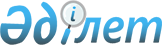 Салық полициясы органдарында қызмет өткеру туралы ережені бекіту туралы
					
			Күшін жойған
			
			
		
					Қазақстан Республикасы Үкіметінің 1997 жылғы 4 желтоқсандағы N 1702 қаулысы.
Күші жойылды - ҚР Үкіметінің 2004.03.20. N 365 қаулысымен.

      


Бұл қаулының мемлекеттік тілдегі аудармасы жоқ, мәтінді орыс тіліндегі деректер базасынан қараңыз.



					© 2012. Қазақстан Республикасы Әділет министрлігінің «Қазақстан Республикасының Заңнама және құқықтық ақпарат институты» ШЖҚ РМК
				